ISSN 036167688, Programming and Computer Software, 2013, Vol. 39, No. 4, pp. 163–181. © Pleiades Publishing, Ltd., 2013. Original Russian Text © I.B. Bourdonov, A.S. Kossatchev, 2013, published in Programmirovanie, 2013, Vol. 39, No. 4.Formalization of a Test Experiment-III. B. Bourdonov and A. S. KossatchevInstitute for System Programming, Russian Academy of Sciences, ul. Solzhenitsyna 25, Moscow, 109004 Russiae6mail: igor@ispras.ru, kos@ispras.ruReceived January 12, 2013Abstract—The paper develops the approach to testing considered in [1]. A formal model of test interaction of the most general type and reduction-type conformance are proposed for which there is hardly any depen- dence between errors. It is shown that many known types of conformance in various interaction semantics are particular cases of this general model. The paper is devoted to the problem of dependence between errors defined by specification and to the related problem of optimization of tests. There is dependence between errors if there exists a strict subset of errors such that any nonconformal implementation (i.e., implementa- tion that contains some error) contains an error from this subset. Accordingly, it is sufficient that the tests detect errors only from this subset. In the general model proposed, the dependence between errors may arise when one chooses, as a class of implementations under test, some strict subset of the class of all implemen- tations. Partial interaction semantics and/or various implementation hypotheses (in particular, a safety hypothesis) precisely suggest that an implementation under test is not arbitrary but belongs to some subclass of (safe) implementations.DOI: 10.1134/S0361768813040026INTRODUCTIONIn the widest sense, by the correctness of a system under study is understood its correspondence to given requirements. To verify this correspondence by formal methods, one represents the objects and relations of the real world as model, mathematical objects and relations. A model of a system under study is called an implementation, a model of requirements is called a specification, and the correspondence to the require- ments is represented as a model conformance. The lat- ter is understood as an ordinary mathematical corre- spondence, i.e., a subset of a Cartesian product of the sets of implementations and specifications.A specification and a conformance are assumed to be defined. As for the implementation as a model of the system under study, a test hypothesis assumes that such a model exists for every system under study [8].If an implementation, as a model of the system under study, is known, then a static (analytic) verifica- tion is possible, which reduces to the verification of the fact that a pair of formal models <implementation, specification> belongs to an admissible set of such pairs that is defined by a conformance relation.What should one do if the implementation is unknown (or if it is too difficult to construct it by the system under study)? In this case, one needs testing, which is understood as dynamical verification of con- formance, i.e., the verification of conformance during experiments. Of course, for the testing to be possible, the conformance itself should be expressed in terms of the interaction of the implementation with the envi-ronment. A test interacts with the system, playing the role of the environment.In this paper, we consider a testing based on three assumptions, rather than an arbitrary testing.The first assumption. We consider only a discrete test interaction, which reduces to a sequence of dis- crete events of two kinds: test actions on the imple- mentation and observations of the behavior of the implementation. This sequence is called a trace. Note that, in the general case, not any behavior of imple- mentation can be observed in a test experiment; i.e., the implementation may contain events that are unob- servable and, hence, indistinguishable between each other and are not included in a trace. Such unobserv- able  behavior of  implementation is  conventionallydenoted by a symbol τ and is called τ-activity.A discrete interaction is modeled by a so-called testing machine, which includes an implementation. A test action corresponds to pressing some button on the keyboard of the machine, and an observation cor- responds to the appearance of the symbol of the test action on the display screen. Thus, a trace represents a sequence of buttons and observations. A test is under- stood as an instruction for the operator in which it is indicated what should the operator do after one or other trace: press buttons (and which buttons) and/or wait for observations.All that we can learn about an implementation by means of testing is the set of its traces. The observation of a certain trace in an experiment suggests that all its prefixes are observed in the same experiment at earlier instants of time. Therefore, the set of traces of an163implementation is prefix-closed. A test experiment may be empty: no button is pressed, and observations are not expected. In this case, it is natural to assume that an empty trace is observed. Thus, every imple- mentation contains an empty trace; i.e., the set of traces of an implementation is not empty. Since a test action (pressing a button) does not depend on the implementation (the operator can press any button at any instant of time), an extension of the implementa- tion trace with a button also gives a trace of the imple- mentation. This means that the set of traces of animplementation contains, together with every trace σ,all traces of the form σρ, where ρ is a sequence of but-tons.Now, a specification can be understood as the description of which sets of implementation traces are correct (conformal) and which are not. In the general case, if an implementation has a set of traces I, then the entire set I of traces, rather than each individualtrace σ ∈ I, is either conformal or nonconformal.A test (as an instruction for the operator) is alsodefined by a nonempty prefix-closed set of traces. A testexperiment runs a test that ends when one obtains eitherthe maximum trace in the test or a “branching off”; i.e.,after a certain trace of the test, one obtains an observa-tion that does not extend this trace in the experiment. The test run results in a trace of implementations σ ∈ I.Various runs of the same test may give different results if the implementation and /or test are nondeterminis- tic.A test is nondeterministic if, after a certain trace of the test, the behavior of the operator of the testing machine is nondeterministic: he may either wait for an observation or press buttons, or he may only press but- tons; but there are a few such buttons. In other words, a test is nondeterministic if some of its nonmaximal traces is extended in the test either with both observa- tions and buttons or with several buttons. A nondeter- ministic test is equivalent to a collection of determin- istic tests in the sense that they make it possible to observe the same set of implementation traces. There- fore, as a rule, one considers only deterministic tests.As regards the implementation, it is assumed that its indeterminism results from the abstraction from some unaccountable external factors—weather  con- ditions—which determine the choice of some or other behavior deterministically. The global testing hypothe6 sis suggests that any weather conditions can be repro- duced in a test experiment. To this end, even a deter- ministic test should be run a few times in order to observe all implementation traces that are possible for this test.While testing, one runs some tests from a certain collection of tests under some weather conditions. The result of testing is a set X of traces that are observed in all these test experiments. The verdicts pass or fail are given. A collection of tests is significant if each confor- mal implementation passes this test, exhaustive if each nonconformal implementation fails  it  (an  error  isdetected), and complete if it is significant and exhaus- tive. Notice that X is not necessarily the set of all implementation traces. If a specification states thatany implementation with a large set of traces I ⊇ X isnonconformal, then a significant collection of testscan (although ought not to), while a complete set oftests must, give the verdict fail when observing the setof traces X (or any of its supersets). If a specificationstates that any implementation with a  large set of traces I ⊇ X is, conversely, conformal, then an exhaus-tive (and a complete) collection of tests can (although ought not to), while the compete set of tests must, give the verdict pass when observing the set of traces X (or any of its supersets).The second assumption. In this paper, we restrict ourselves to those conformances that satisfy the princi6 ple of independence of traces: any trace of an imple- mentation is either conformal or nonconformal irre- spective of other traces of this implementation. Con- formances  of  this  type  are  called  reductions. For example, a conformance that allows an implementa-tion to have either a trace σ1 or a trace σ2, but not bothtraces simultaneously, is not a reduction. The inde-pendence principle rules  out  simulation-type con-formances  that  are  based  on  the  correspondencebetween the states of implementation and specifica-tion, as well as conformances that require that theimplementation should contain one or other observa-tions after one or other traces.For a reduction, one can assume that a specifica- tion S (directly or indirectly) defines a set of solvable traces tr(S). If an implementation has a set of traces I,then the conformance implies the inclusion I ⊆ tr(S)and represents a partial (nonstrict) order (reflexive, symmetric, and transitive relation). A trace σ ∉ tr(S) iscalled an error.When testing a reduction, the detection of any error σ ∈ I \tr(S) implies that the implementation isnonconformal. Therefore, a significant collection of tests (a significant test) can (although ought not to)give  the  verdict fail  as  soon  as  such  a  trace  σ isobserved. A collection of tests is exhaustive if, for every nonconformal implementation, at least one error σ ∈I \tr(S)  contained  in  this  implementation  can  be detected by some test from the collection; i.e., it is a trace of this test. This means that the nonconformance of an implementation is always detected in finite time, whereas a conclusion on the nonconformance of the implementation can be generally made only after all runs under all possible weather conditions of all tests of the complete collection (the number of such runs may be infinite).The third assumption. In practice, naturally, one applies only finite tests, more precisely, tests that are completed in finite time. Under a discrete interaction, this means that, for given specification and test gener- ation, only finite traces are used. Note that, for a spec- ification based on finite traces, infinite test experi- ments add nothing. However, this is not so in the gen-eral case. For example, consider two implementations in which only two observations x and y are possible. Buttons are not used. One implementation contains an infinite chain x. The other implementation does not contain such an infinite chain, but has an infinite “fan” of finite chains x. Both implementations do not contain a transition by y. In finite test experiments, these two implementations are indistinguishable. For a specification in which the observation y is considered as an error after any number of x, both implementa- tions are conformal. At the same time, an infinite test experiment allows one to distinguish between these implementations; the first implementation contains an infinite trace x, while the second does not. If infi- nite traces are admitted, then a specification can inter- pret the infinite chain x as an error. Naturally, such an error cannot be detected in finite time.By definition, any implementation that contains an error is nonconformal. At the same time, in addition to errors detected by a specification, i.e., traces that do not belong to the set of solvable traces tr(S), there may exist other traces (that belong to tr(S)) that, neverthe- less, are not encountered in conformal implementa- tions. Such traces are said to be nonconformal. Then, by an error we will mean any nonconformal trace, while errors detected by a specification (traces that do not belong to tr(S)) will be called errors of the first kind. An error of the second kind is a nonconformal trace that is not an error of the first kind, i.e., that belongs to tr(S).In this paper, we consider the problem of depen- dence between errors and the closely related problem of  optimization of  a  complete collection of  tests. We will say that an error set A implies an error set B and denote this by A         B if any implementation that contains an error from A contains an error from B. If A        B, then, instead of the tests that detect errors from A, one can use tests that detect errors from B.If A is the set of all errors, then B ⊂ A, and obviouslyB        A. If, in addition, A        B, then the sets A and Bare equivalent (which is denoted by A ~ B). One ofsuch subsets of errors that are equivalent to the set ofall errors is naturally given by the set of errors of thefirst kind. However, there may also exist other errorsets that are equivalent to the set of errors of the firstkind, including its strict subsets. It also happens thatthe set of errors of the first kind is infinite, but thereexists an equivalent finite error set. This allows one tosignificantly optimize the tests.A type of such dependence between errors is inher- ent in any reduction-type conformance for any discrete interaction. First, any implementation that contains atrace σ also contains a trace σρ, where ρ is a sequenceof buttons. Therefore, if σρ is an error, then σ is also anerror. Therefore, if σρ ∈ A, then A       A ∪ {σ}. Second,the set of implementation traces is prefix-closed. Therefore, if an error μ is a prefix of a trace σ (we denote this by μ ≤ σ), then σ is also an error. There- fore, if μ ∈ A, then A       A\{σ}. This allows for the fol-lowing optimization of tests: for the completeness of testing, it suffices to detect only such errors that are prefix-minimal in the set of all errors (rather than in a set of only errors of the first kind); such errors do not end with buttons. The set of such errors is equivalent to the set of errors of the first kind and, hence, is equiva- lent to the set of all errors.At the same time, there exist a variety of conform- ances for which there are other dependences between errors. Finding such dependences and the related optimization of tests sometimes presents a difficult problem (see, for example, [6, 7]).The goal of the present study is to determine the general nature of dependences between errors. To this end, we formally define a general model of discrete interaction and a general reduction-type conform- ance. We will show the following. First, for such a gen- eral reduction, there is no other dependence between errors except that pointed out above. Second, other reduction-type conformances are a particular case of the general reduction; i.e., they are reduced to it. In this case, the class of specifications and implementations under test narrows down. Third, the restriction of the class of specifications does not affect the dependence between errors, whereas the restriction of the class of implementations under test gives rise to additional dependences between errors (see, for example, [6, 7]). It is important that each such partial reduction defines a certain natural class of implementations under test. However, in practice, one often uses additional restric- tions on the implementations under test, which, in turn, also gives rise to additional dependences between errors (see, for example, [16, 17]). In other words, we reduce the problem of the dependence between errors in the class of implementations under test, which is nat- ural for some partial reduction, to the general problem of dependence between errors that arises as a result of restricting the class of implementations under test.2. GENERAL MODELIn this section, we formally define a general model of discrete interaction and a general reduction-type conformance.2.1. Interaction SemanticsFor many partial kinds of interaction semantics, there exits some preset relationship between buttons and observations. Some of such semantics are consid- ered below. In the general case, we do not assume any preset relationship between buttons and observations. However, such a relationship may exist in some spe- cific implementation.Suppose given two disjoint universes of symbols: B, a universe of test actions (buttons) and O, a universe of observations. We will call such a semantics the B/Osemantics. A trace is a sequence in the alphabet B ∪ O.A semantics is said to be finite if the total numbers of buttons and observations are finite.2.2. Testing MachineThe B/O semantics is modeled by a testing machine, which represents a “black box” containing an implementation. The machine is equipped with a keyboard for control and a display screen for observa- tion.The keyboard represents a set of buttons B. A test action is made by pressing a button on the keyboard. When a button is pressed, the testing machine trans- mits a single signal on an appropriate test action to the implementation and waits for an answer signal indi- cating that the implementation “takes into consider- ation” this test action; after that the machine can transmit a signal on the next test action to the imple- mentation. A button is not fixed (it is automatically released); this allows the operator to press the next (another or the same) button. One can press only one button at a time, which corresponds to a single test action.The screen of the machine successively displays the symbols of buttons and observations, i.e., the symbolsfrom B ∪ O. In order that the operator could distin-guish  between  consecutive  identical  symbols,  thescreen is turned off for a short period of time betweenthese symbols. It is the sequence of symbols appearingon the screen that represents a trace observed during atest experiment. The symbol of a button appears onthe screen at the moment when the operator pressesthe corresponding button. An observation appears onthe screen when the corresponding observable event occurs in the implementation. Unobservable τ-activ-ity of the implementation is displayed in no way on the screen.In order that one could carry out several test exper- iments, the machine is equipped with a restart button. This button resets the implementation to the initial state and turns off the screen. Each new restart of the machine may cause a change of weather conditions, which determine the behavior of the implementation. The global testing hypothesis suggests that a sequence of restarts reproduces all possible weather conditions.At the same time, a restart allows one to carry out an at most countable number of experiments, for an at most countable number of weather conditions. To evade this constraint, a testing machine can be equipped with a rep6 lication button instead of the restart button. A single press of such a button creates a set of copies of the testing machine of arbitrary cardinality. A testing occurs inde- pendently with each copy of the machine; i.e., an independent test experiment is carried out with each copy. For each copy, its own variant of weather condi- tions is fixed. The global testing hypothesis implies that at least one copy of the machine is produced under replication for each variant of weather condi- tions.It is important to note that, for reduction-type con- formances, it suffices to make a replication once, before starting the testing, rather than repeatedly, after obtaining one or other traces. A multiple replication (after every step of testing, i.e., after every observation and after pressing every button) is needed for simula- tion-type conformances.2.3. ImplementationFor a reduction-type conformance, an implemen- tation actually reduces to the set of traces of this con- formance. Such a trace model of implementation is for-mally defined as a set I ⊆ (B ∪ O)* that is (1) non-empty, (2) prefix-closed, and (3) together with each trace σ, contains all traces of the form σρ, where ρ is asequence of buttons.To compactly define a set of traces, in particular, to define an infinite set of traces in a finite way, one applies a label transition system (LTS). It represents a directed graph whose vertices are called states, one state is distinguished as the initial state, and the arcsare labeled by symbols from B ∪ O and are called tran-sitions. Unobservable τ activity is  understood as  achain of elementary τ events each of which is repre-sented by a transition labeled by symbol τ. An LTSimplementation is said to be finite if the number of itsstates that can be reached from the initial state is finite.Since a test action (pressing a button of the testing machine) on the implementation is executed outside the implementation and is independent of it, a transi- tion by a button only implies that the implementation “has learned” about the test action executed. As a result of such a transition, the implementation changes its state, which subsequently may lead to a change in its behavior, i.e., may give rise to other observations. If, in some state, the implementation ignores a test action, then this is equivalent to the fact that there is a loop transition by the given button in this state. Therefore, the absence of a transition by a but- ton in a state of the implementation is interpreted as the presence of a loop transition by this button in this state.A path is a sequence of adjacent transitions when the beginning of any transition, except for the first, coincides with the end of the preceding transition. An implementation trace is a sequence of labels of transitions of a path starting in the initial state, inwhich the symbol τ is omitted.Assume  that  transitions  are  executed  instanta-neously.1 In every state, the implementation waits forsome finite time, after which it should execute one of outgoing transitions. This assumption is usually called a progress assumption [11]. We also assume that the1 It suffices to assume that a transition is executed in finite time; however, if this is a transition by observation, then the symbol of observation is displayed on the screen of the testing machine at the beginning (not in the middle or at the end) of this transition.−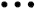 Trace σ = x1, x2, ... , xnx1	x2	x3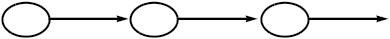 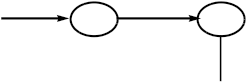 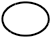 xn-1	xn1	2	3	n  1	np1	p2	p3	pn−1	pn0p0For i = 1..n, the symbol pi runs through all buttons from B, except for xi (if xi ∈ B). The symbol p0 runs through all buttons from B.implementation may pass only a finite path in finite time. This means that the implementation is consid- ered as a discrete system [11]. To this end, it suffices to assume, for example, that the waiting time in every state is bounded from below by some constant greater than zero.The set of traces of an LTS implementation is a trace model of implementation, and, conversely, for any trace model of implementation, there exists an LTS with the same set of traces.It is obvious that, for every trace σ, there exists aminimal implementation with respect to this set that contains the trace σ; this is the set of traces {μρ | μ ≤ σ& ρ ∈ B*}. The corresponding LTS implementation isshown in the figure.2.4. Interaction with ImplementationDuring testing in any observable trace, a subse- quence of buttons contains exactly those buttons that have been pressed by the operator of the machine and precisely in that order in which the operator pressed them. From the external point of view, a test action affects only those observations that appear in the trace. In other words, pressing a button just regulates the flow of observations of the behavior of the implemen- tation. This is achieved by transitions by buttons, which change the state of the implementation when pressing a button and thus change the further flow of observations.As regards the unobservable behavior of the imple- mentation, we proceed from the main assumption of τ-activity: between any two observations (and before the first observation in the observation trace), there maybe any finite τ-activity in the implementation [11]. Interms of an LTS, this means that, between two transi-tions by observation (and before the first such transi-tion), the implementation may execute any finite number of τ-transitions. We extend this assumptionover test actions: the implementation may execute any finite number of τ-transitions between any two transi-tions by observations or buttons (and before the first such transition).A specific feature of our model of interaction is thepriority of a test action over the behavior of implementa6tion, both observable and unobservable. If, after obtaining a trace σ in a test experiment, the operatorwaits for observations instead of pressing a button, then any observation can be obtained that is containedin the implementation after the trace σ, i.e., any traceσu available in the implementation can be obtained,where u is an observation. Moreover, if there is infinite τ-activity (divergence as an infinite chain of τ-transi- tions) after the trace σ in the implementation, then itmay occur that there are no observations. If, immedi- ately after the observation of the trace σ, the operatorpresses a button p, then the implementation must exe- cute a transition by button p, and one obtains a traceσp. However, by the main assumption of τ-activity,between a transition by the last symbol (observation or button) of the trace σ and a transition by the next observation u in the trace σu or the next button p in the trace σp, the implementation can execute any finite number of τ-transitions. Thus, the implementationmust take into consideration a test action in finite time after pressing an appropriate button. At the same time, we do not specify what does “taking into consider- ation” mean; one may even simply ignore a test action, which is modeled in the LTS by a loop transition by this button (the absence of a transition by button is interpreted as the presence of such a loop).As a result, we obtain the following interaction pro- tocol. If there is no test action, i.e., no button is pressed, then, depending on weather conditions, the implementation can execute any chain of transitionsby observations and τ-transitions that starts in the cur-rent state of the implementation. If a test action is exe-cuted, i.e., if the operator pressed a button p, then,depending on weather conditions, the implementa- tion can execute any finite chain of τ-transitions, afterwhich it must execute any transition by the button p. While executing a p-transition, the implementation, as if “informs” the testing machine that it has received a test action. After that, the implementation is ready to receive the next test action (pressing one or other but- ton).Note that, under such an interaction protocol, the appearance of the symbol of a button on the screen during pressing a button is actually equivalent to the appearance of this symbol when the implementationexecutes a transition by this button. That is why the trace displayed on the screen coincides with the trace of the path that the implementation passes during this time.When there are several transitions in a state that can be executed by the implementation, one chooses one of these transitions in the indeterministic way. Under apressed button, the number of τ-transitions that areexecuted before a transition by button is also chosenindeterministically. Both these choices are understoodas choices depending on weather conditions. The glo-bal  testing  hypothesis  guarantees  that  all  possibleweather conditions can be enumerated.In any interaction session with implementation through a testing machine, the screen displays an implementation trace, as well as all of its prefixes (at earlier instants of time).2.5. Operator of Testing MachineThe operator of a testing machine simulates the operation of the test system. We assume that the oper- ator executes a test understood as an instruction for the operator. This instruction points out what can the operator do after obtaining a trace: should he wait for observations and/or press buttons, and which buttons. Naturally, if the test determines the behavior of theoperator after a trace μ, then, in order that one couldobtain this trace μ, the test must determine the behav-ior of the operator even after any prefix of the trace μ.If the test allows the operator to press a button pafter the trace μ, then it is assumed that the operatorcan press this button any time after obtaining the traceμ. Thus, the operator is not prohibited to sustain anypause after obtaining some traces, including pausesbefore pressing the next button: any time he can makea “tea break.” This means that, when the operator presses the button p some time after the trace μ and,after pressing the button waits for some time, then one actually obtains the trace μπ1pπ2, where π1 and π2 are observation sequences, rather than the trace μp.At the same time, for the completeness of testing, it is necessary that any implementation trace of interest should be observable during its interaction with the implementation through the testing machine. For this purpose, the operator must be able to press buttons sufficiently quickly after obtaining traces. This means that the delay between obtaining a trace and pressing the next button may turn out to be less than the waiting time of the implementation in the state after the trace at least in one testing session. Then, pressing the but-ton p immediately after the trace μ, the operator will observe precisely the trace μp. Of course, if the opera-tor does not turn off the machine and does not press buttons for some period of time after this trace, then one  can  obtain the  extension of  this  trace with asequence of observations, i.e., the trace μpπ2.2.6. Specification and General ReductionAs pointed out in the Introduction, a specification defines, either explicitly or implicitly, a set of allowed traces and, simultaneously, its complement—a set of errors of the first kind. In this study, by a specification we mean an arbitrary set of finite traces that is under- stood  simply  as  a  set  of  errors  of  the  first  kind. An implementation is conformal if it does not contain errors of the first kind, i.e., specification traces. Below, we will call such a conformance a general reduction.A specification as a set of errors of the first kind can be defined by a generating graph, i.e., by an LTS with distinguished terminal vertices. An LTS specification is said to be finite if the number of its states that can be reached from the initial sate is finite. For some infinite sets of errors of the first kind, an LTS specification can be finite. As is known, for any generating graph, there exists a determinization procedure that constructs a determin- istic graph generating the same set of sequences. There- fore, for any specification, there exists a deterministic LTS specification that defines the same set of traces. Here the determinacy implies that every reachablestate does not contain τ-transitions and, for any sym- bol x ∈ B ∪ O, at most one transition by x from thisstate is defined. If an LTS specification is finite, then it remains finite after determinization.A specification S defines a class of conformal implementations, which we denote by CS. If a specifi- cation contains an empty trace, i.e., if an empty trace is assumed to be an error of the first kind, then all implementations are nonconformal, because any implementation contains an empty trace. If a specifi- cation is an empty set, then all implementations are conformal.2.7. TestA test is a set T of finite traces. Obtaining any of these traces during testing leads to the verdict fail, while obtaining any other trace, to the verdict pass. A test is understood as an instruction for the operator of the testing machine. The aim of a test is to verify whether there is at least one of the traces of the test in the implementation: if this is so, then the testing ends and the general verdict fail is given.Denote the prefix-closure of the set T of sequences by pre(T) = {μ | ∃σ ∈ Tμ ≤ σ}.Pressing a button. During testing, the operator may press a button p after obtaining a trace μ if the trace μp is a prefix of some trace of the test, μp ∈ pre(T). It is assumed that, in this case, after obtaining the trace μ,the operator presses the button p at least in one testing session, and does this sufficiently quickly after obtain-ing the trace μ. It is also assumed that if the trace μu,where u is an observation, is a prefix of some trace of the test, μu ∈ pre(T), then the operator waits for obser- vations after obtaining the trace μ at least in one testingsession. If these assumptions are satisfied, the globaltesting hypothesis guarantees that if a certain trace σ ∈T is encountered in the implementation, then it will beobtained in at least one testing session.Turning off the machine. During testing, the follow- ing three cases are possible after obtaining the trace μ:1. μ ∈ pre(T)\T; i.e., μ is a strict prefix of some trace from T;2. μ ∈ T;3. μ ∉ pre(T); i.e., μ is not a prefix of any trace from T.In case 1, the operator should continue the testing session; i.e., he should not turn off the testing machine. In cases 2 and 3, the operator should com- plete the testing session; i.e., he should turn off the testing machine. Then, the following verdicts are given: fail in case 2 and pass in case 3.A trace that can be obtained in some testing session with a given test (not only at the end of the session) haseither the form μπ, where μ is a prefix of some traceσ∈ T and π is a sequence of observations, or the formμπ1pπ2, where μp is a prefix of some trace σ ∈ T, p is abutton,  and  π1   and  π2   are  observation sequences.We will call the set of such traces an expansion of a test and denote exp(T) = {μπ |  μ ∈ pre(T)&π ∈ O*} ∪{μπ1pπ2 | μp ∈ pre(T)&π ∈ B&π1  ∈ O*&π1 ∈ O*}. Theset of traces that can be obtained at the end of the test- ing  session  is  given  by  (exp(T)\pre(T)) ∪ T  =exp(T)\(pre(T)\T).An implementation passes a test if the verdict pass is given for any testing session (under any weather con- ditions). An implementation passes a  collection of tests if it passes each test from this collection. For a given class of implementations (in particular, for the class of all implementations), a collection of tests (a test) is significant if every conformal implementation from this class passes this collection of tests (this test), exhaustive if every nonconformal implementation from this class fails it, and complete if this collection of tests (test) is both significant and exhaustive.A test is deterministic if it uniquely defines the behavior of the operator. This means that any trace from the prefix-closure of the test is either continued by a button and is not continued by observations or isnot continued by buttons in this prefix-closure: ∀μ ∈pre(T) (|{p  ∈ B |μp  ∈ pre(T)}| = 1 & {u ∈ O |μu  ∈pre(T)} = ∅) ∨ {p ∈ B |μp ∈ pre(T)} = ∅.A test is primitive if it contains a single trace. It is obvious that a primitive test is deterministic. Any test T is equivalent to the union of the set of primitive tests in the sense that they give the verdict fail for the sameimplementations: T = ∪{{σ}|σ ∈ T}. It is also obviousthat a specification (as a set of errors of the first kind)is a complete test on the class of all implementations.Hence, a collection of primitive tests constructed overall errors of the first kind, i.e., over all specificationtraces, is complete on the class of all implementations.2.8. Normalization of a Specification and Optimization of TestsAs already pointed out in the Introduction, in addi- tion to errors of the first kind, i.e., specification traces, there may also exist other errors—nonconformal traces, i.e., traces that are not encountered in confor- mal implementations. The errors that are not errors of the first kind are called errors of the second kind. For the completeness of testing, it suffices to detect only those errors that are prefix-minimal in the set of all errors (not only errors of the first kind). Such errors are called primary errors; a secondary error is an error that has a strict prefix, which is an error. Primary errors do not end with buttons. The set of primary errors is equivalent to the set of errors of the first kind and, hence, to the set of all errors. Obviously, this set is the least by inclusion subset of errors that is equivalent to the set of all errors. It can be considered as a specifica- tion, which we will call a normalized specification.For every specification S, the set of all errors is con- structed by the systematic application of the following operations:• If p is a button and σp ∈ S, then we add a trace σto S.• If μ ∈ S and μ < σ, then we add a trace σ to S.If S* is the set of all errors for specification S, thenthe normalization procedure reduces to the elimina- tion of prefix-nonminimal errors: if μ ∈ S, σ ∈ S, and μ < σ, then we remove the trace σ from S.The normalization can also be carried out directly by the original specification S as a systematic applica- tion of the following operations:• If p is a button and σp ∈ S, then we add a trace σto S.• If μ ∈ S, σ ∈ S, and μ < σ, then we remove the trace σ from S.Normalized specifications are in one-to-one cor- respondence with their classes of conformal imple-mentations:  A = B ⇔ CA = CB.Suppose  that  a  specification  S  is  normalized. As pointed out above, for every trace σ, there exists animplementation minimal with respect to the set of traces that contains the trace σ; this is the set of traces{μρ | μ ≤ σ & ρ ∈ B*}. Hence, a collection T of tests issignificant if and only if each trace of every test fromthe collection has an error from S as a prefix; i.e., if Sis coinitial with ∪T. A collection T of tests is exhaus-tive if and only if every trace from S has a prefix that is a trace of some test from the collection; i.e., if ∪T iscoinitial with S.A collection T of tests is complete if and only if S and ∪T are mutually coinitial. Since S is normalized, the condition that ∪T is coinitial with S can be replaced by the inclusion condition S ⊆ ∪T. Indeed, otherwise there exists a trace μ ∈ S \∪T, and then, since ∪T is coinitial with S, there exists a trace μ1 < μ such that μ1 ∈ ∪T; then, since S is coinitial with ∪T, there exists a trace μ2 ≤ μ1 such that μ2 ∈ S; hence, Scontains two errors μ2 < μ, which contradicts the nor-mality of S.In other words, a collection T of tests is complete if and only if all traces of all of its tests are given by all pri- mary errors (traces form the normalized specification S) and some of their extensions. An obvious optimiza- tion is the elimination of such extensions; this results in a collection T ' of tests whose set of all traces of all testsis a normalized specification: S = ∪{{σ} | σ ∈ S} = ∪T '.Thus, an optimized complete collection T ' of tests isthe covering of S, while the collection of primitive tests{{σ}|σ ∈ S} is one of possible partitions of S.3. CLASS OF IMPLEMENTATIONSFor various reasons, as implementations under test, one considers implementations belonging to some class I, rather than arbitrary implementations. This leads to additional dependences between errors (including dependences between primary errors) and, accordingly, allows for additional optimization of the tests.The first definition of equivalence of specifications. Two specifications A and B are said to be equivalent on the class of implementations I if they define the sameconformance of implementations on this class: I ∩ CA =I ∩ CB. If I is the class of all implementations, thenCA ⊆ I, and CB ⊆ I, (CA = CB) coincides  with the equal-ity (A = B). On other subclasses of implementations,this is not generally the case.A trace encountered in the implementations of the class I is said to be actual on the class I. If I is a set of trace implementations, then the set of actual classes isequal to ∪I. On the class of all implementations, alltraces are actual. Other classes of implementationsmay contain both actual and nonactual traces. A tracethat  is  encountered in  conformal implementationsfrom the class I is said to be conformal on the class I.This is a conformal class that is actual on the class I.Errors (including errors of the first and second kind)are classified into actual and nonactual ones. Whentesting implementations from the class I, it obviouslysuffices to detect only errors that are actual on thisclass. The set of traces that are conformal on the classI is equal to ∪(I ∩ CS) for the specification S. Accord-ingly, the set of errors that are actual on the class I is equal to ∪I \ ∪ (I ∩ CS).This gives the second definition of equivalence  of specifications: Two specifications A and B are said to be equivalent on the class of implementations I if theydefine the same set of actual errors: ∪I \∪(I ∩ CA) =∪I\∪(I ∩ CB).In fact, the two definitions of equivalence of speci- fications are equivalent: I ∩ CA = I ∩ CB ⇔ ∪I \∪(I ∩ CA) = ∪I \∪(I ∩ CB). Let us prove this. First, we show that ∪(I ∩ CA)  = ∪(I ∩ CB)  ⇔ ∪I \∪(I ∩ CA)  =∪I\∪(I ∩ CB). Indeed, if ∪(I ∩ CA) = ∪(I ∩ CB), then, obviously, ∪I \∪(I ∩ CA) = ∪I \∪(I ∩ CB). Let us show that if ∪I\∪(I ∩ CA) = ∪I\∪(I ∩ CB), then ∪(I ∩ CA) =∪(I ∩ CB). Suppose that this is not the case: for exam-ple, a trace σ ∈ ∪(I ∩ CA)\∪(I ∩ CB). Then this tracebelongs to some implementation from I that is confor-mal for A. But then this implementation does notbelong to CB; i.e., it contains an error from B. This error belongs to ∪(I ∩ CA); hence, it does not belong to ∪I \∪(I ∩ CA). This error also belongs to ∪I but does not belong to ∪(I ∩ CB); hence, it belongs to∪I\∪(I ∩ CB), which contradicts the equality ∪I\∪(I ∩ CA) = ∪I\∪(I ∩ CB). Now, let us show that I ∩ CA = I ∩ CB ⇔ ∪(I ∩ CA) = ∪(I ∩ CB). If I ∩ CA = I ∩ CB, then, obviously, ∪(I ∩ CA) = ∪(I ∩ CB). Let us show that if∪(I ∩ CA) = ∪(I ∩ CB), then I ∩ CA = I ∩ CB. Supposethat this is not the case. Then there exists an imple- mentation that belongs, say, to I ∩ CA \I ∩ CB. Thenthis implementation belongs to I but does not belongCB; hence, it contains some error from B. Thus, this error belongs to ∪(I ∩ CA).  But this error cannot belong to ∪(I ∩ CB), which contradicts the equality∪(I ∩ CA) = ∪(I ∩ CB).Now, suppose that I is a mapping that defines, forevery specification S, a class IS  of implementations under test. We say that, for the mapping I, a specifica-tion B can be used instead of specification A if (1) IA ⊆ IBand (2) IA ∩ CA = IA ∩ CB. The first condition says thatany implementation that could be tested to verify theconformance of the specification A can be tested toverify the conformance of the specification B. The sec-ond condition (equivalence of specifications on theclass IA) says that the specifications A and B define iden- tical conformance of implementations on the class ofimplementations under test for the specification A.An error is detected by a collection of tests if it is a trace of one of the tests of the collection. Any collec- tion of tests that is complete on the class I of imple- mentations under test obviously defines a set of detect- able errors (the set of all traces of all of its tests) that is equivalent to the set of all errors on the class I.4. SAFETY HYPOTHESISIn [1, 2, 5, 6], we introduced the concept of safe testing. This is a testing under which implementation traces that are assumed to be unsafe are not passed. The safety hypothesis defines a class of implementa- tions that can be safely tested to verify the conform- ance of a given specification.4.1. General Form of the Safety HypothesisWe say that a safety hypothesis is defined if, for any implementation  I,   a   prefix-closed   subset   Safe6Traces(I) ⊆ I of traces is defined that are called safetraces. A testing of a given implementation is said to besafe if one can obtain only safe traces of this imple-mentation during this testing. Implementation I is safefor a test T if testing by this test is safe for this imple- mentation: exp(T) ∩ I ⊆ SafeTraces(I). Every test Tdefines a class of safe implementations SafeImpl(T) ={I |exp(T) ∩ I ⊆ SafeTraces(I)}. A collection of tests Tdefines a class of implementations that are safe for each test from this collection: SafeImpl(T) = ∩{Safe6Impl(T)|Τ ∈ T}. A specification S defines a class of safeimplementations as a class of implementations that aresafe for the complete test for S, or, which is the same, fora collection of primitive tests constructed by specifica- tion errors: SafeImpl(S) = SafeImpl({{σ}|σ ∈ S}). In thegeneral case, if a safe testing of implementations from a given class I is assumed, then safe implementations from the class I, i.e., implementations from the classI ∩ SafeImpl(S) are tested.4.2. Hypothesis on a Finite Waiting Time for ObservationIn order that every testing session be finite in time, it is necessary that the waiting times of buttons and observations on the screen be finite: (1) a button should appear on the screen in a finite time after its pressing, and (2) if the operator waits for observations, then an observation should appear on the screen in a finite time.The first condition is satisfied for sure in this model of interaction with implementation. The second con- dition may even not hold. Let us formulate a require- ment on the implementation for this second condition to hold for a given test.Hypothesis on observations—λ6hypothesis:2 if an implementation trace is a prefix of a trace of a test and is extended to the prefix-closure of the test with obser- vation, then, in the implementation, it should also be extended with some (not necessarily the same) obser- vation for any behavior of the implementation. This means that (1) in each stable state (a state in which noτ-transitions start) in the implementation, there is atransition by some observation after this trace, and (2)there is no divergence after this trace. The λ-hypothe-sis is a particular case of the safety hypothesis.Define, formally, a set SafeTraces(I) of safe traces of the implementation I for the λ-hypothesis. A λ-trace ofan implementation is an implementation trace that ends either in a stable state, where there are no transitions by observations, or in a divergent state. An implementation trace is said to be safe if any of its strict prefixes that isfollowed by an observation in the trace is not a λ-trace.The λ-hypothesis does not change the actuality oftraces: all traces are actual. The λ-hypothesis changesthe conformance of traces: on the class of safe imple- mentations defined by this hypothesis, a trace μ is nonconformal if, for every observation u, the trace μu is an error. The following  procedure of λ-normalizationof a specification is applied to determine the primary errors of a specification in the case of the λ-hypothe-sis: we systematically apply three actions:(1) If, for any observation u, the trace σu belongs toS, then we add the trace σ to S. (2) If p is a button and2 The symbol λ  is used to denote a situation when a deadlock or divergence arise [10].σp ∈ S, then we add the trace σ to S. (3) If μ ∈ S, σ ∈S, and μ < σ, then we remove the trace σ from S. Theset of traces obtained is the set of primary errors in the case of the λ-hypothesis.4.3. Destruction HypothesisAnother variant of the safety hypothesis is the so- called destruction hypothesis. By destruction is meant any behavior of an implementation that is undesirable during testing [1, 2, 5]. The reasons of undesirability of some behavior may be quite diverse; here we do not impose any constraints. To represent a destruction in the LTS model of implementation, we replace some ofits transitions by observation or τ-transitions (unob-servable behavior) by γ-transitions, i.e., by transitionslabeled by a special symbol of destruction γ.Now, by an implementation model is meant an LTSin the alphabet with an added symbol γ. Since we arenot interested in the behavior of implementation afterdestruction, by a trace we mean a sequence of buttonsand observations that may end with a destruction.Destruction hypothesis—γ6hypothesis:  for a specifi- cation S, any trace from exp(S) is not extended in theimplementation with destruction. The γ-hypothesis isa particular case of the safety hypothesis.Define, formally, a set SafeTraces(I) of safe traces of implementation I for the γ-hypothesis:  an imple-mentation trace is said to be safe if any of its prefixes is not extended in the implementation with destruction.The γ-hypothesis changes the actuality of traces: a trace is actual if it is not represented as μγ, where μ ∈ exp(S). The γ-hypothesis  does not change the con-formance of actual traces: on the class of safe imple- mentations defined by this hypothesis, only that actual trace is nonconformal whose prefix is an error. Sincethe γ-hypothesis does not change the conformance ofactual traces, it does not require the normalizationprocedure: all specification errors are primary.Combined, λ and γ-hypotheses define a class of safe implementations SafeImplλγ(S) = SafeImplλ(S) ∩ Safe6Implγ(S).5. SIMULATION OF OTHER SEMANTICSIn this section, we show how some known reduc- tion-type conformances are reduced to a general reduction  in  the  above-described  B/O-semantics. In 1993, van Glabbeek published a generalizing and systematizing article [11] in which he defined 30 types of observations. Some or other combination of these types of observation corresponds to some or other interaction semantics. Not all the combinations are admissible; van Glabbeek distinguished 155 possible semantics and corresponding conformances. We con- sider only those observations that correspond to a reduction-type conformance (i.e., not to simulation- type conformances) and show how these observationsand the corresponding semantics are represented in our B/O-model and in the LTS implementation.It is assumed that an implementation can execute external, observable actions from some alphabet A. As regards the unobservable behavior of an implemen- tation, van Glabbeek proceeds from the main assump-tion of τ-activity: τ-activity may occur between anytwo actions (and before the first observable action) inthe implementation. In the LTS model of implemen-tation, transitions are labeled by symbols from the setA ∪ {τ}.The keyboard of van Glabbeek’s testing machine consists of switches—one switch for each external action. The switch has two positions: free and blocked. An implementation can execute an external action aonly when the switch “a” is in the position free; τ-actions are always allowed, irrespective of the positionof the switches. It is assumed that, at any instant oftime, the operator of the machine can set any switch inany position and is sufficiently fast to do this rapidly,i.e., immediately after some observation. The externalactions executed by the implementation are displayedon the screen. Van Glabbeek’s machine is generative: an implementation executes external actions and τ-actionsallowed by the switches as long as it contains such actions. If, at a given instant of time (in a given state), the implementation can execute several actions, then the action to be executed is chosen indeterministically, depending on weather conditions.A test action in van Glabbeek’s machine consists in changing the positions of switches, which corresponds to the set of switches in the position free, i.e., a subsetρ ⊆ A. In the B/O-machine, such a test action corre-sponds to a separate button “p”,3 and every action a ∈ Ais an observation from O. In other words, we will assume that {“p” |p ⊆ A} ⊆ B and A ⊆ O.If there are no other observations except for exter- nal actions, then such a semantics is called a trace semantics [12]. To simulate this semantics in the B/O- semantics, one should perform the following transfor- mation of the original LTS implementation S. Forevery state s and every button “p,” where p ⊆ A, weintroduce a new state sp. In this state, we execute atransition s     a        t , where a ∈ A ∪ {τ}, if and only ifa ∈ p ∪ {τ} and the transition s    a        t has been exe-cuted. We also execute a transition sq                sq for every button “q”, where q ⊆ A and q ≠ p (one may not showloop transitions by buttons in the B/O-semantics); this transition corresponds to a change in the position of switches. A new initial state is the state s0∅, where s0 is the initial state in the original LTS S (it is assumed that, immediately after turning on the machine, the switches are in the position blocked). Note that if there3 We denote a button with the use of quotation marks, “p” for p ⊆ A, to distinguish between a button “p” and a refusal p, which is introduced below.have been no transitions by actions from p ∪ {τ} in thestate s, then there are no transitions by actions fromA ∪ {τ} in the position sp (only transitions by buttons aredefined). The transformation results in a new LTS ST.Note that a change in the position of switches for a trace semantics is redundant: it suffices to set all the switches to the position free from the very beginning and not to change them. This is equivalent to the absence of switches under the assumption that all actions are thereby allowed (that is how the testing machine is described for the trace semantics in [10]). Such an operation mode is characterized by the same testing capacity; i.e., one obtains the same set of traces as for all possible changes of the position of switches. To simulate in the B/O-semantics, it suffices to leave only states of the form sA in the LTS ST; the new initial state is the state s0A, rather than the state s0∅. As a result of transformation, we obtain an LTS ST *. It is obvious that the LTS ST * is isomorphic to the LTS S.In this testing mode, when buttons are not used, a transformation of the LTS implementation is not needed.In addition, the van Glabbeek machine may have a green lamp, which is turned on when the implementa- tion has some activity (a transition is executed eitherby external action or by τ-action). If the green lamp isturned off, this means that no activity goes on the implementation: it has no τ-activity, while all externalactions that it could execute are blocked by the posi- tions of appropriate switches. This gives new observa-tions—a refusal set. A refusal p ⊆ A is defined in a states when there are no transitions by actions from p ∪ {τ}in this state. Traces that contain refusals in addition toactions are called failure traces, and the correspondinginteraction semantics is called a failure trace seman6tics, which is  denoted as  FT. To  simulate the  FTsemantics in the B/O-semantics, it suffices to add, inthe LTS implementation ST, a loop transition by refusal p to each state sp in which transitions by actionsfrom A ∪ {τ} are not defined. As a result of transforma-tion, we obtain an LTS SFT.The van Glabbeek machine may also contain so- called menu lamps, one for each action a ∈ A. A lamp'a' for an action a is turned on if a transition by the action a is defined in the implementation at a current instant of time (irrespective of whether or not this action is allowed by the switches). It is clear that if the implementation executes some actions (either exter- nal or internal), then the menu lamps are constantly blinking. Therefore, they give reliable information only when no activity goes on the implementation, which is indicated by the green lamp. In this case, weobtain a new observation—a ready set. A ready set r ⊆ Ais defined in state s when this state is stable (there are no τ-transitions) and the set of external actions bywhich transitions are defined in the state is equal to r. The traces that contain actions and ready sets are called ready traces, and the corresponding interactionsemantics is called a ready trace semantics, which is denoted as RT. It is obvious that, by a ready set r, one can calculate all refusals in this state: these are all the subsets A \r. Therefore, in the RT-semantics, refusals are not considered as separate observations, and one does not consider mixed traces that contain both ready sets and refusals. To simulate the RT-semantics in the B/O-semantics, it suffices to add a loop transition by the ready set for the state s in the original LTS S to everystate sp in which transitions by actions from A ∪ {τ} arenot defined in the LTS implementation ST. Notice thatthe ready set for the state s in the original LTS S isequal to the union of the ready sets for all states in theLTS ST of the form sq, where q runs over all buttons. In other words, this is the set of all external actions thatthe LTS implementation ST in the state sp can execute after some change in the position of the switches of the van Glabbeek machine (after pressing some button of the B/O-machine). As a result of transformation, we obtain an LTS SRT.Van Glabbeek also considers the operation mode of the machine when the switches cannot be switched from the position blocked to the position free, except for the initial setting of the switches when turning on the machine. In this mode, there cannot be any con- tinuation of the operation of the machine after stop- ping the implementation; therefore, a  refusal or  a ready set can be observed only at the end of a trace. Usually it is assumed that either a failure pair (a traceis turned on, or the switch “a” is in the position free (a released button–lamp 'a' cannot be turned on); and (3) unknown; then the switch “a” is in the position blocked, and  the  button–lamp 'a'  is  not  released. Therefore, full information on the actions in a current state is described by a pair of sets, by the set r+  of actions with the answer “yes” and by the set r– of actions with the answer “no,” rather than by a single ready set r. In contrast to the case when all menu lamps are always activated, these two sets r+  and r–, when combined, may not make up the set A of all actions. Now, a test action consists not only in setting some switches in the position free, but also in the acti- vation of some menu lamps. The corresponding semantics with ready sets are denoted by RT– and R–. To simulate such semantics in the B/O-semantics, instead of the state sp in the LTS implementation SRT or SR, one creates, instead of the state sp, a set of states of the form spx, where x is a finite set of activated menulamps. Instead of a transition by an action s     a       t , one executes transitions of the form s      a        t  . Instead of a transition by a button s     q       s , one executes transitions of the form s     qy      s  , where y is a finite set of activatedmenu lamps, only for a finite button q. Instead of a looptransition by a ready set sp                 sp, one executes loopof actions and a refusal) or a ready pair (a ready set) istransitions by pairs of finite sets spx  r  rspx; it is obviousobserved at the end of a testing session. The corre-that x\r– = r+ and p ⊆ r–. As a result of transformation,sponding semantics are called failure semantics (F) andreadiness semantics (R). To  simulate the  F and  Rwe obtain LTSs SRT–or S	.Rsemantics in our model, one replaces loop transitions by refusals or ready sets in the LTS implementations SFT  or SRT  by transitions to the terminal state. As a result of transformation, we obtain LTSs SF or SR.If only a finite number of switches can be set to the position free, then the corresponding semantics with refusals are denoted as FT– and F–. To simulate such semantics in the B/O-semantics, one removes transi- tions by infinite buttons from the LTS implementa- tions SFT or SF. As a result of transformation, we obtainVan Glabbeek also considers two special observa- tions 0 and S. The observation 0 arises when the green lamp is turned off, which means that no activity goes on the implementation. The observation S arises when the implementation passes to a stable state. In the FT¦ or F-semantics, the observation 0 arises every time when some refusal arises, while the observation S arises everytime when the refusal ∅ arises. Therefore, both theseobservations are redundant in these semantics.The  observation 0  is  useful when  there  are  noand LTSs SFT–or S   .Fswitches, which is interpreted as setting all switches tothe position free (just as for the trace semantics). In thisIn the presence of menu lamps, one considers semantics when, in addition to the fact that only a finite number of switches can be set in the position free, only a finite number of menu lamps can be acti- vated. In this case, the menu lamps are interpreted as buttons–lamps; to activate such a button–lamp, it should be released; a nonactivated lamp indicates nothing. Now, if no activity goes on the implementa-tion, the question of whether there is an action a ∈ Ain the current state of this implementation can havethree answers: (1) yes; then the switch “a” is in theposition blocked, and a button–lamp 'a' is released andturned on; (2) no; then either the switch “a” is in theposition blocked and a button–lamp 'a' is released butcase, the observation 0 implies a transition of the implementation to the terminal state, which corre- sponds to the refusal A in the FT- or F-semantics. It is clear that there cannot be any observations after the observation 0; therefore, the observation 0 can only complete a trace. Such traces are called completed traces. To simulate in the B/O-semantics, it suffices (just  as  for  the  trace semantics in  the  absence  of switches) to add a loop transition by the observation 0 to the LTS implementation ST* in each terminal state. As a result of transformation, we obtain an LTS ST0.The observation S is useful when, instead of switches for every external action, there is a single switch that either allows or blocks all external actionsat once. If all the actions are prohibited, while the green lamp is turned off, this means that the imple- mentation is in a stable state, which is represented by the observation S. This observation is equivalent to theobservation of refusal ∅ in the FT- or F-semantics.If all  actions are  allowed, while the  green lamp isturned off, this means that the implementation is notonly in a stable but also in the terminal state; i.e., wehave observation 0 that “absorbs” the observation S.In addition to actions, traces may include the observa-tion S; such traces may end with the observation 0. Tosimulate in the B/O-semantics, it suffices to leave onlystates of the form sA and s∅ in the LTS implementationST and then add loop transitions by the observation 0to all states of the form sA where there are no transi- tions by actions from A ∪ {τ}, and loop transitions bythe observation S to all stable states of the form s∅. As a result of transformation, one obtains an LTS ST0S.Except for the restriction by the finiteness in theFT–, F–, RT–, and R– semantics and the two specialset p ∈ R ∪ Q corresponds to a button “p” that allowsall actions from p. The green lamp is turned on only ifp ∈ R; in  other  words,  only  refusals  from  R areobserved. Note that the R/Q-semantics  also admits transitions by destruction γ in the implementation.The ioco relation is a particular case of the R/Q- semantics when R = {{x}|x ∈ X} is the family of all setseach of which consists of a single stimulus and Q = {Y} is a family consisting of a single set of all reactions. In addition, it is assumed for ioco that the implementa- tion has no destruction.To simulate the R/Q-semantics in the B/O-semantics, one should transform the original LTS implementation Sas follows. For every button “p”, where p ∈ R ∪ Q, andevery state s, we add a new state sp and a new transitions  “p”     s . In each new state s , we execute a transition sp                  t if a ∈ p and there is a transition s           t. We also execute a transition s     a        t  if a ∈ {τ, γ} andcases  above  with  the  observations  0  and  S,  vanthere is a transition s	at. If p ∈ R and there are noGlabbeek does not consider conformances that are obtained under various restrictions on what switches can be set in the position free, i.e., restrictions on the set of allowed external actions. It is also assumed that if there is a green lamp, then there are no constraints on its operation: it can operate always, irrespective of the position of the switches. In other words, one either observes all possible refusals or does not observe any refusals. At the same time, many conformances are based precisely on these kinds of constraints.One of such conformances, which is not included in van Glabbeek’s classification, is the now popular ioco (input–output conformance) relation, which was proposed by Tretmans in 1996 [14, 15]. It is assumed that the alphabet A of external actions is divided into two disjoint subsets of stimuli (input) X and reactions (output) Y. Either one stimulus or all reactions can be allowed. It is said that the operator can either send one stimulus to the implementation or wait for any reac- tion from the implementation. In this case, the green lamp is turned on only when waiting for reactions; thus, there is only one refusal, which means the absence of reactions and is called quiescence; it isdenoted by the symbol δ = Y. In addition, the iocosemantics requires a reactive, rather that generative,machine. Instead of switches, there are buttons, whichare automatically released after the implementationexecutes an allowed external action. To obtain the nextexternal action, one should press once again other orthe same buttons. In fact, the difference between gen-erative and reactive machines is insignificant, as vanGlabbeek showed in the same paper [11].A generalization of such an approach is the R/Qsemantics proposed by the present authors [1, 5, 6]. It is defined by two disjoint families of sets of actions R ⊆ 2A and Q ⊆ 2A  that cover the whole alphabet: (∪R) ∪ (∪Q) = A. The R/Q testing machine is reactive. Eachtransitions by actions from A ∪ {τ} in the state sp, thenwe execute a transition s      a         s. This transition is obviously executed if and only if there is an R-refusal p in the state s. After that, we remove all transitions byexternal actions from the old states, while retaining τand γ-transitions.We obtain an LTS SR/Q whose states are classified into “old” and “new” ones; this is necessary to simu- late the “reactance” of the R/Q-machine on the gen- erative B/O-machine. A transition by a button “p” leads from an old state to a new state: from sp  to t. A transition by an external action leads from the new state to the old: from sp to t, and only by an action athat is allowed by the button “p”, i.e., a ∈ p. A transi-tion by refusal p ∈ R leads from the state sp to the states, while the τ and γ-transitions lead both from old toold states (from s to t) and from the corresponding newto the corresponding new states (from sp to tp).A more detailed account of the simulation of theR/Q-semantics in the B/O-semantics is given in [8].Thus, we can see that all the above-considered semantics are simulated in the B/O-semantics by an appropriate transformation of the original LTS imple- mentation. Hence, the original conformance in the B/O-semantics is  considered on a subclass of trans- formed LTS implementations, rather than on the class of all LTS implementations admitted by the B/O-seman- tics. Therefore, an implication of error sets and equiv- alent sets of errors arise that do not coincide with the specification; i.e., various equivalent specifications arise. Each such specification is obtained from some complete collection of tests if one takes all fail traces of tests of the collection as errors. In other words, there exist complete collections of tests such that the differ- ence between the tests cannot be removed by a trivial optimization similar to the normalization of specifica-tions. That is what the problem of optimization of tests for various semantics consists in, which turns out to be a particular case of the problem of optimization of tests on some or other class of implementations.6. PRIORITIESAs pointed out by van Glabbeek himself [11], his testing machine assumes the absence of priorities between actions: an implementation may execute an action a if the switch “a” is in the position free, irre- spective of the position of other switches, i.e., irre- spective of what other actions are allowed. The rule of nondeterministic choice suggests that the implemen- tation should choose any action for execution that is defined in this implementation and is allowed by theposition of switches. In this case, the τ-activity canalways be performed irrespective of the position of theswitches.4  At the same time, for real software andhardware systems, this rule does not always adequately reflects the required behavior of a system. Below we consider a few examples of such systems.In order to introduce priorities into the van Glabbeek machine, one should label every transition in the LTS implementation not only by an action a but also by a set of allowed actions p, that is, by the pair (a,p). In this case, it is assumed that a ∈ p ∪ {τ}. Whatdoes  occur  under  the  change  of  the  position  ofswitches when the set of allowed actions is changedfrom p to q? We suppose that the effect of this changeon the behavior of the implementation occurs in twosteps. At the first step, transitions by actions are blocked, but τ-transitions labeled by the “old” set p, i.e., transitions labeled by the pair (τ, p), still remainallowed. At the same time, it is assumed that the implementation can execute only a finite number of such transitions at this step. After that, at the second step, only transitions labeled by the “new” set q, i.e.,transitions labeled by the pair (a, q), where a ∈ q ∪ {τ},are allowed.Let us explain the meaning of the first step. In the absence of priorities, by the main assumption on τ- activity, τ-transitions are always allowed irrespective ofthe position of  the switches. Therefore, under thechange the position of switches only after executing this chain. To this end, the operator should wait for some time interval depending on the length of the chain and the waiting times in the states of this chain. Since the implementation is unknown to the operator (it is hidden in the black box), the value of this interval is unknown to the operator. Therefore, we should have required that, in various testing sessions, the operator made all possible time delays before the next change of the position of switches. However, we make the only requirement to the operator: at least in one testing ses- sion, this delay should be small enough, i.e., less than the waiting time of the implementation in the state s. The presence of the first step guarantees that all chainsof (τ, p) transitions after the path M with trace σ canbe  passed  without  additional  requirements to  theoperator. In other words, it is guaranteed that every path with trace σ is passed before the set of allowed actions is changed from p to q and only (τ, q) transi-tions start to be executed.In the presence of priorities, the concepts of refusal and divergence are changed. A refusal p arises for the allowed set of actions p when there are now transitionslabeled by a pair of the form (a, p), where a ∈ p ∪ {τ},in a current state. Divergence for the allowed set of actions p arises when an infinite τ path with an infinite postfix of (τ, p) transitions starts in a current state.Accordingly, we can speak of p divergence and onp-divergent and p-convergent states.As pointed out above, in the B/O-semantics, there is a priority of a testing action over the behavior of implementation, both observable and unobservable. This allows one to represent any semantics of the van Glabbeek machine with priorities as a particular case of the B/O-semantics for reduction-type conform- ances. For such a simulation, one should execute a modified transformation of the original LTS imple- mentation S with priorities into an appropriate LTS Si, where i denotes a semantics; i.e., i is T, T*, FT, RT, F, R, FT–, RT–, F–, R–, T0, or T0S. The modificationconsists in the following: a transition s     a        t , wherea ∈ A ∪ {τ}, is defined if and only if a ∈ p ∪ {τ} andchange of the position of switches, there is no differ-there was a transition s  (a, p)t in S, rather than theence between the τ-transitions executed immediatelytransition s	at, as before. Then, the transitions bybefore this change and immediately after it. However, in the presence of priorities, such a difference arises. If the first step were missing, then the change of the set of allowed actions from p to q would immediately pro-hibit  (τ, p) transitions. When  the  implementationpasses through a certain path M with a trace σ, it mayoccur in the state s in which a chain of (τ, p) transitionsis defined. For the completeness of testing, it is neces-sary that this chain of transitions be passed in at leastone testing session. However, for the implementationto  be able to  pass this chain, the operator should4 In the R/Q semantics this also applies to γ-transitions.buttons, refusals, ready sets (or pairs of sets), and the observations 0 and S are executed as usual.For  the  R/Q-semantics with  priorities, an  LTSimplementation is defined analogously: each transi- tion is labeled by a pair (a, p), where a ∈ p ∪ {τ, γ} and p ⊆ A. Naturally, for given R and Q, only those (a, p)transitions  can  be  executed  during  testing  by  theR/Q-machine in which p ∈ R ∪ Q. To simulate theR/Q-semantics with priorities in the B/O-semantics,one should perform a modified transformation of theoriginal LTS implementation S with priorities into theLTS SR/Q. The modification consists in the following:the transitions s	a 	t, where a ∈ p, and s	a 	t , where a ∈ {τ, γ}, are defined if there is a transition sbutton “p” in the R/Q-machine is pressed. After that, one can represent the set of multiple transitions by a(a, p)t rather than the transition s	at, as before, insingle transition labeled by the pair (a, π), where π is aS. The transitions by refusals and buttons are executed as usual. Notice that the transition by a refusal s     ps, where p ∈ R, is executed when there is the R refusalp in s, i.e., when there are no transitions labeled by pairs (a, p) in the state s, where a ∈ p ∪ {τ, γ}. Finally, not all τ- and γ-transitions are left in the old states, butonly those that are labeled by an empty set, i.e., by the pair (τ, ∅) or (γ, ∅).Note a specific feature of such simulation of the R/Q-semantics  with   priorities  by   means   of   the B/O-semantics. In the R/Q-semantics, which con-tains an empty button (∅ ∈ R ∪ Q), τ- and γ-transi-tions under pressed empty button and in the absenceof the pressed button are indistinguishable: in eithercase the set of allowed external actions is the same—an empty set. Therefore, one cannot require that sucha  transition  be  activated  only  when  no  button  ispressed, or, conversely, it be activated when the emptybutton is pressed but could not be executed if no but-ton was pressed. When simulating in the B/O-seman-τ	τtics, the τ-transitions s∅                   t∅ and s           t arisealways simultaneously (provided that there is a transi-predicate equivalent to the perfect disjunctive normal form 'p1' ∨ 'p2' ∨ ….Consider a few characteristic examples of using priorities.Exit  from divergence. A  request incoming from outside can be ignored by the system for an infinitely long time if it has the same priority as infinite internal activity, i.e., divergence. Note that internal activity can be initiated by a previous request. If one deals with a composite system assembled from several compo- nents, then divergence can naturally result from the interaction of components with each other. In this case, to process a request incoming to the system (to one of its components) from outside, this request should have higher priority than the internal interac- tion.In the B/O-semantics, such a request can be under- stood as a (test) action, i.e., as pressing a button.5 A tran- sition by a button is executed for sure in finite time, i.e.,only after finite τ-activity. Thus, an exit from divergencecan be implemented, provided, of course, that a tran-sition by button does not lead it to a convergent state.In   both   the   van   Glabbeek  machine  and   thetion s  (τ, ∅)t). However, after such a simulation in theR/Q-machine, requests correspond to  some externalB/O-semantics, we can resolve this problem by leaving only one of these τ-transitions.A more detailed description of the R/Q-semantics with priorities is given in [3, 4], and its simulation in the B/O-semantics is given in [8].Since all the semantics with priorities considered above are simulated in the B/O-semantics by an appro- priate transformation of the original LTS implementa- tion, the original conformance in the B/O-semantics is considered on a subclass of transformed LTS implemen- tations, rather than on the class of all LTS implementa- tions admitted by the B/O-semantics. Therefore, just as in the case of semantics without priorities, there arise an implication of error sets and equivalent sets of errors that do not coincide with the specification; i.e., there arise various equivalent specifications.It may turn out that there are many multiple tran- sitions in the LTS with priorities, that are labeled by pairs (a, pi) with the same action a and different sets of allowed actions p1, p2, …. To represent such transitions more compactly, we introduce Boolean variables: onevariable for each action a ∈ A; the variable 'a' takes thevalue true if either the switch “a” in the van Glabbeekmachine is in the position free or the button “p” is pressed in the R/Q-machine and a ∈ p. The set ofallowed actions p can be defined by an elementary conjunction 'p' of these variables in which each vari- able a appears only once, either without negation, ifa ∈ p, or with negation otherwise. The conjunction 'p'takes the value true if and only if the switches in the vanGlabbeek machine allow the set of actions p or theactions from an alphabet A. Then a τ-transition fromstate s is labeled only by a set p of allowed actions thatdoes not contain requests transitions by which aredefined in s. If the implementation is in the state s andthe set of actions whose switches are in the positionfree is equal to p, then divergence can arise only whenthe state s is p-divergent.Exit from oscillation (priority of reception over out- put). By oscillation is meant an infinite chain of mes- sage output by a system. In order that such a chain may be interrupted, by making the system to process a request incoming from outside, the latter should have higher priority than the output of messages. Usually, it is also assumed that the internal activity has lower pri- ority than the reception of a request.In the B/O-semantics, it is natural to assume that the output of a message is an observation, while a request is a (test) action (pressing a button). Since pressing a button blocks observations before a transi- tion by the button, an exit from oscillation is per- formed if such a transition by button leads to a state where there is no infinite chain of message outputs and no divergence.In the van Glabbeek machine and in the R/Q- machine, requests and an output of messages corre- spond to two disjoint subsets of the alphabet A. Thentransitions on the output of messages and τ-transitionsfrom the state s are labeled only by those sets p of5 If we can observe the reception of a request by the implementa- tion, then, in addition to the button, a separate observation cor- responds to such a request (see Subsection 8.1).allowed actions that do not contain requests transi- tions by which are defined in s.For brevity, we consider other examples only for the van Glabbeek machine.Priority of output over reception in unbounded queues. This inverse example is characteristic of an unbounded queue that is used as a buffer between interacting systems, in particular, when testing in a context [13]. Here it is necessary that a sample from the queue should have higher priority than queuing. Otherwise the queue is only allowed to receive mes- sages and never to deliver them. When testing in a con- text, for the input queue this means that all input mes- sages sent by the test do not reach implementation, being infinitely accumulated in the queue. Accord- ingly, for the output queue this means that the test may receive no response messages from the implementa- tion, although the queue outputs them, because these messages accumulate in the queue.Suppose that the elements of the queue belong to an alphabet Z. The queuing of an element x ∈ Z corre- sponds to an action !x ∈ A and a switch “!x.” For thequeuing of elements to be deterministic, at most one switch is allowed to be set in the position free. Thesampling of an element y ∈ Z from the queue corre-sponds to an action ?y ∈ A and a switch “?y.” The pri-ority of the sampling from the queue over the queuingimplies that a transition by queuing, i.e., by the action!x, can be executed only when the switch “!x” is in theposition free and either there is nothing to take fromthe queue, i.e., the queue is empty, or it is prohibitedto take an element from the queue, i.e., the switch“?y,” where y is the first element of the queue, is in theposition blocked. The state s of implementation is ais in the position free, then only a transition by cancelwill be executed.Priority processing of requests. If several requests are simultaneously incoming to the system, it is often required to process them according to some priorities between them. This is implemented in the form of a queue of requests with priorities, or in the form of sev- eral queues of requests with priorities between the queues. The processing of hardware interruptions in an operating system also belongs to this type of priori- ties.A set of requests is partitioned into disjoint subsets X1, X2, … of the alphabet A so that requests from a sub- set with greater index have higher priority. A transitionfrom the state s by a request x ∈ Xi is labeled by a setp ⊆ A that does not contain any request y ∈ Xj such thatj > i and there is a transition by y in the state s.7. OPTIMIZATION OF TESTS FOR VARIOUS CLASSES OF IMPLEMENTATIONSIn the previous sections, we have shown that, for the B/O-semantics and the general reduction on the class of all possible implementations, there are only trivial dependences between errors, which can easily be  removed by  the  normalization of  specification.We have also considered two safety hypotheses: λ- andγ-hypotheses, which narrow down the class of imple-mentations under test. Moreover, the λ-hypothesesgives rise to an additional dependence between errors, which, however, is easily removed by additional λ-nor- malization, while the γ-hypotheses does not lead to anadditional dependence between errors, and there is no need in additional normalization. Next, we have con- sidered examples of semantics and conformances thatstate of the queue, i.e., s   (!x, p)Z*. A transition s ⋅ !x isare reduced to the B/O-semantics and the generaldefined if and only if p ⊆ A, !x ∈ p, and either the queues is empty or the first element of this queue, y = s(1),cannot be selected from the queue because the switch“?y” is in the position blocked, i.e., ?y ∉ p. A transitionreduction but are considered on restricted classes of implementations. Because of such restriction, there arise nontrivial dependences between errors, which requires a nontrivial optimization of tests [6, 7].?y ⋅ s   (!y, p)s is defined, as usual, for every p ⊆ A pro-All this can be considered as a particular case of thevided that ?y ∈ p.Interruption of a chain of actions. The command cancel should interrupt the chain of actions initiated by the previous request and call the chain of comple- tion actions. In the absence of priorities, such a com- mand, even if it is given immediately after the output of the request, can only be executed after the whole processing is completed; i.e., in fact, this command does not change anything.We will consider the command cancel as one of external actions. If a transition by cancel is defined in a state s, then all the other transitions from the state s are labeled by the same sets p of allowed actions that do not contain cancel. A transition by cancel, as well as all the other transitions in other states, are labeled by all admissible sets of allowed actions. If a transition by cancel is defined in the state s and the switch “cancel”general problem of restriction of the class of imple- mentations under test, that gives rise to dependences between errors and allows one to optimize tests. Con- sider a few examples of such restriction of the class of implementations under test that are not directly related to the choice of one or other semantics or safety hypothesis. In theses examples, we will show that such a restriction allows one to apply finite com- plete collections of tests. All these examples suggest that the B/O-semantics and the LTS specification S are finite. We will assume that the total number of but- tons and observations is not greater than m, while the number of states of the deterministic LTS specification is not greater than k.The first example is a class of LTS implementations with a limited number of states. If the number of states of the implementation is not greater than n, then, for the completeness of testing, it suffices to restrict one-self to tests of length at most nk. Then this collection of tests contains at most O(mnk) tests.To prove this assertion, it suffices to construct a composition of an LTS implementation and a specifi- cation by the following rules. The states of the compo- sitional LTS are given by pairs of states of implementa- tion and specification, and the initial state is given bythan all errors of the first kind defined by the specifica- tion S. This is equivalent to that, instead of the speci- fication S, we use the specification SI. In other words, on the class of implementations I, the specifications S and SI are equivalent. To tell the truth, while carrying out a testing by the specification S, we can detect an error faster than when testing by the specification SI.the pair of initial states. A transition (s, t)	ais defined if and only if there is a transition s(s', t ')a 	s' inThis is attributed to the fact that the nonconformal implementation I ∈ I \CS   may contain not only an error σI, but also some errors that do not belong to thethe implementation and a transition t	at ' in thecollection SI. For example, the specification S may define some observations as erroneous from the veryspecification. The implementation is nonconformal ifand only if it contains an error of the first kind, i.e., aspecification trace. In a deterministic specification,such a trace ends in a state that is declared finite. Thereis such a trace in the implementation if and only if, inthe compositional LTS, a state of the form (s, t), wheret is the terminal state of the specification, is reachablefrom the initial state. Such a state can be reached by asimple path (that passes through each state at mostonce) whose length is not greater than the number ofreachable states of the compositional LTS, which, inturn, does not exceed the total number of states equalto nk. Thus, an implementation is nonconformal ifand only if there is an erroneous trace of length at mostnk in this implementation. In other words, the collec-tion of all primitive tests of length at most nk is com-plete. The number of such sequences in an m-symbolalphabet is obviously equal to O(mnk).The second example is a finite (up to an isomor- phism) class of implementations under test. For a finite semantics, the class of LTS implementations with a limited number of states is obviously finite up to an isomorphism. Therefore, the first example is a par- ticular case of the second example. If a semantics and a specification are finite, then, for any finite class of implementations, there exists a finite complete collec- tion of tests. To prove this assertion, it suffices to notice that any finite class of implementations I is a subclass of the class of implementations the number of whose states is bounded by a number n, where n is the maximal number of states in the implementations from the class I.The third example is a finite subclass of nonconfor- mal implementations from the class of implementa- tions under test. In [16, 17], such a subclass is called a failure class. For the completeness of a test collection to be finite, it suffices that a subclass I\CS of failures of the class I, rather than the class I itself, be finite. Indeed, in every nonconformal implementation fromthe class I ∈ I\CS, there is some error of the first kind; let us choose one of such errors σI. The collection of errors SI = {σI \I ∈ I \CS} is finite and, obviously, is a complete test, whereas the collection {{σI}|I ∈ I \CS} ofprimitive tests constructed by these errors is a com- plete collection of tests for the class I.Thus, while testing, we actually try to find a finite subset SI ⊆ S of the set of errors of the first kind ratherbeginning (before pressing buttons); a, b1, b2, b3, …, and SI contains only one such error a. While testing, we can wait for observations from the very beginning and, based on the specification S, we give the verdict fail if we obtain any of the errors a, b1, b2, b3, …; how- ever, based on the specification SI, we give the verdict fail only for the error a.These arguments give the fourth example—a finite subset of errors SI ⊆ S such that every nonconformalimplementation (i.e., implementation containing at least one error from SI) from the class I contains at least one error from SI. Instead of a finite class of fail- ures, it suffices to simply use a finite subcollection of the collection of errors defined by the specification.Next, recall that the class of implementations I defines errors of the second kind: traces that are not encountered in conformal implementations of the class I but are encountered in some of its nonconfor- mal implementations. Such an error of the secondkind σ may not be an error of the first kind, i.e., σ ∉ S.Therefore, the fourth example is a particular case ofthe last, fifth, example when, for the class I of imple-mentations under test, a finite collection of errors (ofthe first and second kind) SI is defined such that every nonconformal implementation (i.e., an implementa-tion containing at least one error from S) from the class I contains at least one error from SI. This is the last example, because its condition is simply equiva- lent to the condition of the existence of a finite com- plete collection of tests. If such a collection of tests exists, then the set of errors SI is given precisely by the set of traces of all tests of the collection.8. SUBSTANTIATION OF THE CHOSEN INTERACTION MODELIn this concluding section, we substantiate the interaction model chosen. We consider six questions that arise in connection with this model: (1) When does a button is inserted into a trace: when it is pressed and/or when the LTS implementation executes a tran- sition by a button? (2) Why does pressing a button block observations? (3) Why the operator should be able to press a button sufficiently quickly after obtain- ing a trace? (4) Why pressing a button does not blockτ-activity? (5) Why pressing a button blocks diver- gence, i.e., why it allows only finite τ-activity? and (6)Why a transition by every button is defined in everytransitions s	p	s , s	u	t, and t	p	t in the imple-state of implementation?mentation, we add a transition sptp. Thus, if, in the8.1. When Is a Button Inserted into a Trace?Pressing a button is executed by the operator of the testing machine, and, at this moment, he knows what trace is already obtained. Therefore, there is no reason why the operator should not notice the fact that he pressed a given button after the observation of a given trace. On the other hand, the behavior of the imple- mentation generally depends on the trace after which the operator presses a button. Therefore, in any case, when a button is pressed, the implementation is inserted into a trace.If, when the LTS implementation executes a tran- sition by a button p, the button p also appears on the screen, then this is similar to the situation when, while the implementation executes a transition by observa- tion, this observation is displayed on the screen. This means that the execution of a transition by the button p is in fact an observation, whose appearance in a trace is denoted by p' to distinguish it from p, which means pressing the button p.In principle, such an observation is no different from other observations; therefore, the operation mode with an observable transition by a button can be considered as a particular case of the general model of interaction. In order to reproduce such an operation mode in this model, it suffices to replace every transi-state s, a trace up starts that ends in the state tp, then there also is a trace pu that ends in the same state.Thus, the interaction model with blocking of observations under pressing a button is a more general model. The class of all implementations for a model without blocking corresponds to a subclass of imple- mentations, obtained by the above-described proce- dure, for a model with blocking. Just as in the general case, such a restriction of the class of implementations gives rise to dependences between implementation traces (in particular, between errors).Moreover, the blocking of observations is a conse- quence of the priority of a test action over observa- tions. This priority is needed in order that one could simulate the behavior of systems with priorities, in particular, to interrupt a chain of external actions by the command cancel.8.3. Why the Operator Should Quickly Press Buttons?First of all, notice that we proceed from the basic assumption of τ-activity: the implementation can have τ-activity before or after any observation, as well asbefore or after any transition by a button. It is clear that any constraints imposed on the τ-activity couldonly restrict the class of implementations considered, which  would  give  rise  to  additional  dependencesbetween errors. The presence of τ-activity does not yettion s	pt by a button in the LTS implementation bymean that it should certainly manifest itself; however,two transitions by introducing an additional interme-it is naturally assumed that it manifests itself at least fordiate state: s	ps'	p'	t.some interaction. Naturally, a τ-activity may manifestitself when no button is pressed. In the next subsec-tion, we will consider whether or not pressing a button8.2. Why Does Pressing a Button Block Observations?If pressing a button does not block observations, then additional dependence between implementation traces (and, hence, between errors) arises. Let us explain this by an example. Suppose that, during inter- action with an implementation, one can observe a trace up, where u is an observation and p is a button. Then, since one observes the trace up, one also observes its prefix—the trace u. If the operator presses the button p before the observation u but observations are not blocked by this pressing, then the implementa- tion can anyway execute a transition by u. Therefore, one observes the trace pu. Hence, if one can observe the trace up during interaction with the implementa- tion, then one can also observe the trace pu.In the interaction model chosen, there is no such additional dependence between traces. At the same time, the operation mode with missing blocking of observations under pressing a button is easily simu- lated in our model. To this end, it suffices to systemat- ically perform the following transformation of the implementation, while this is possible: if there areblocks the τ-activity.In addition we want that any reachable transition in the LTS implementation could be executed under some or other interaction with this implementation(depending on the behavior of the operator and weather conditions that simulate the nondeterministic behavior of the implementation). If this is not the case and some transition is not executed for any interac- tion, then this is equivalent to the absence of this tran- sition in the implementation. This, in turn, leads to the restriction of the class of implementations consid- ered, which is also fraught with the rise of additional dependences between errors. Only safety hypotheses prohibit the execution of some “unsafe” transitions in the implementation; however, as we have considered above, this also leads to the restriction of the class of implementations and may give rise to additional dependences between errors.Why do we require that the operator be able to press buttons sufficiently quickly after obtaining a trace, although he should not do this always? If the operator cannot press a button sufficiently quickly after a trace, then the implementation can have time for executingone or several τ-transitions after this trace. Hence, atransition by a button that starts in the state before these τ-transitions will never be executed.8.4. Why Pressing a Button Does not Block τ6Activity?Here we again proceed from the requirement of executability of every reachable transition. If pressinga  button blocks τ-activity, then, in  order that  theimplementation could  execute  a  certain  chain  ofτ-transitions (and, after them, a transition by a but-ton), the operator should not press a button until thischain is executed and should press the button immedi-ately  after  the  execution of  this  chain.  Since  theτ-activity is unobservable, the operator should justwait for some period of time before pressing a button.Thus quite nontrivial requirements are made to theoperator concerning the efficiency of his work: afterobtaining a trace, he should sustain a pause beforeAn LTS implementation in which transitions by buttons are not defined in all states can be simulated by an LTS in which such transitions exist in all states. To this end, the following changes are made in the original LTS implementation.1. If a transition by the button p is missing in the stable state s, then a deadlock arises: the implementa-tion cannot execute a transition by p or a τ-transitionbecause there are no such transitions and cannot exe-cute a transition by observation because such transi-tions are blocked by the pressed button p and can beunblocked only after a transition by p. Outwardly (forthe operator of the testing machine), such a deadlocklooks like the absence of observations. One can exitfrom such a deadlock by pressing a different button, bywhich there is a transition in the stable state s. In ourmodel, this is implemented by adding a transitions	p	s' leading to a new state s' in which loop transi-pressing a button; in general, the duration of this pausetions s'   qs' are defined by all the buttons q by whichshould be arbitrary in different testing sessions.Instead, we have chosen a variant when pressing a button does not block the τ-activity. Then a singlerequirement is made to the operator, which was con- sidered in the previous subsection: the operator should be able to press a button sufficiently quickly after obtaining a trace, although he should not do this always. The implementation will have a choice: to exe-cute either a τ-transition or a transition by a pressedbutton. As usual, this choice is nondeterministic and isdetermined by weather conditions.8.5. Why Pressing a Button Does not Block Divergence?Although pressing a button does not block τ-activ- ity, it allows only a finite τ-activity, i.e., it allows one to execute only a finite number of τ-transitions. Thus,pressing a button blocks divergence. This is necessary to implement “exit from divergence, i.e., the priority of a test action over divergence.8.6. Why A Transition  by Every Button Is Define in Each State of Implementation?Until now we assumed that a transition by a button is defined in each state of the LTS implementation (by default, the absence of such a transition is interpreted as the presence of a loop transition). In fact, this requirement is not too essential; if we omit it, this willaffect only the execution condition of τ-activity under apressed button. The new condition is as follows: theimplementation may execute no transition by a pressed button p only if, after a finite number of τ-transitions, it will move infinitely along an infinite τ-path thatpasses only through those states where there are no transitions by the button p. Otherwise the implemen-tation executes a finite number of τ-transition andthen a transition by the button p.there are no transitions from the state s, as well as tran- sitions by buttons by which there are transitions from the state s that lead to the same state to which they leadfrom the state s: a transition s     r        t is executed when there is a transition s   r        t.2. If there is no transition by the button p in an unstable state s in which an infinite τ-path does notstart that passes only a finite number of times through the states in which there is a transition by the button p, then some transition by p will be executed after a finitenumber of τ-transitions. It suffices to add an arbitrarytransition s   p       t ' if the state t can be reached from the state s by τ-transitions and there is (or is added by thefirst change) a transition t   p       t '.3. If a transition by the button p is missing in a divergent state s in which an infinite τ-path starts thatpasses only a finite number of times through the states in which there is a transition by the button p, then it is possible that the implementation will pass precisely through this infinite path. In this case, no transition by p may be executed, and transitions by observations remain blocked. Outwardly (for the operator of the testing machine), such divergence looks like the absence of observations. One can exit from such diver- gence by pressing another button for which the condi- tion of this subsection is not fulfilled. This is com- pletely analogous to Subsection 1: when simulating in our model, the same changes in the implementation are valid that are described in the first change.REFERENCES1. Bourdonov, I.B., Kossatchev, A.S., and Kuliamin, V.V., Formalization of test experiments, Programmirovanie,2007,  no.  5,  pp.  3–32  [Program. Comput.  Software(Engl. Transl.), vol. 33, no. 5, pp. 239–260].2. Bourdonov, I.B., Kossatchev, A.S., and Kuliamin, V.V., Teoriya  sootvetstviya dlya   sistem  s   blokirovkami i razrusheniem (Conformance Theory for Systems with Blockings and Destruction), Moscow: Nauka, 2008.3. Bourdonov, I.B., and Kossatchev, A.S., Systems with priorities: Conformance, testing, and composition, Tr. Inst. Syst. Program, 2008, no. 14.1.4. Bourdonov, I.B., and Kossatchev, A.S., Systems with priorities: Conformance, testing, and composition, Programmirovanie, 2009, no. 4, pp. 24–40 [Program. Comput. Software (Engl.  Transl.),  vol.  35,  no.  4, pp. 198–211].5. Bourdonov, I.B., Teoriya konformnosti (Funktsional’noe testirovanie  programmnykh system  na   osnove  for6 mal’nykh modelei) (Conformance Theory: Functional Testing of Software Systems on the Basis of Formal Models), Saarbrucken: LAP LAMBERT Academic Publ., 2011.6. Bourdonov, I.B., and Kossatchev, A.S., Elimination of Nonconformal Paths from Specification, Preprint of Inst. of System Programming, Moscow, 2011, no. 23.7. Bourdonov, I.B., and Kossatchev, A.S., Specification completion for ioco, Programmirovanie, 2011, no. 1.8. Bourdonov, I.B., and Kossatchev, A.S., Dependence between errors on the classes of tested implementa- tions, Tr. Inst. Syst. Program., 2013, no. 23.9. Bernot, G., Testing against formal specifications: Atheoretical view, TAPSOFT'91, 1991, vol. 2, pp. 99–119, Abramsky, S. and Maibaum, T.S.E., Eds., LectureNotes in Computer Science, Springer, 1991, vol. 494.10. van Glabbeek, R.J., The linear time—branching time spectrum, Proc. of CONCUR'90,  Baeten, J.C.M. andKlop, J.W., Eds., Lect. Notes  Comput. Sci., Springer,1990, vol. 458, pp. 278–297.11. van Glabbeek, R.J., The linear time—branching time spectrum II: The semantics of sequential processes with silent moves, Proc. of CONCUR'93 (Hildesheim, Ger- many, 1993), Best, E., Ed., Lect. Notes Comput. Sci., Springer, 1993, vol. 715, pp. 66–81.12. Hoare, C.A.R., Communicating sequential processes. in On the Construction  of Programs—An Advanced Course, McKeag, R.M. and Macnaghten, A.M., Eds., Cambridge: Cambridge Univ. Press, 1980, pp. 229–254.13. Revised Working Draft on “Framework: Formal Meth- ods in Conformance Testing,” JTC1/SC21/WG1/ Project 54/1, in ISO Interim Meeting  /ITU6T,  Paris,1995.14. Tretmans, J., Conformance testing with labelled transi- tion systems: Implementation relations and test gener- ation, Comput. Networks  ISDN Syst., 1996, vol. 29, no. 1, pp. 49–79.15. Tretmans, J., Test generation with inputs, outputs and repetitive quiescence, in Software6Concepts and Tools,1996, vol. 17, issue 3.16. da Silva Simao, A., Petrenko, A., and Yevtushenko, N., Generating Reduced Tests for FSMs with Extra States, TestCom/FATES 2009: 129–145.17. Petrenko, A., and Yevtushenko, N., Testing from partial deterministic FSM specifications, IEEE Trans. Com6 put, 2005, vol. 54, no. 9, pp. 1154–1165.Translated by I. Nikitin